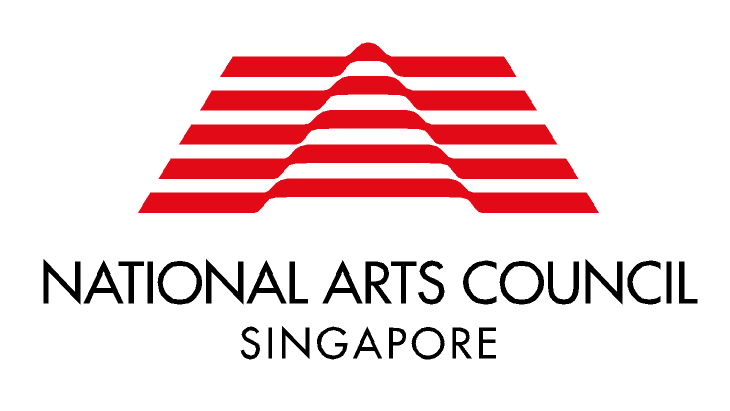 Presentation & Participation Grant Self-Evaluation ReportWhen your project is completed, we would like you to share your evaluation and reflections on your project with us. Please attach anyPhotos / recordingsAny publicity material used Media clippings / press reviews, if available on your project with us. Digital indicators for projects involving digital elementsPlease see Annex A for guidance on the following digital indicators. Please report the figures that are relevant for your project. We would like to hear your reflections on your overall project experience. You may use the following questions as a guide. For grants applied through the OurSG Grants Portal Please log onto the OurSG Grants Portal to submit your Self-Evaluation Report and Financial Report (i.e. the budget form submitted as part of the grant application, with actual income and expenditure reflected). To help you navigate the portal, you may refer to the user guide uploaded at https://go.gov.sg/nacppgrant.Annex ADigital IndicatorsPlease track and report the following digital indicators for the relevant platforms and based on what is available to you. Apart from Reach, Engagement provides further insights into the programme’s resonance with your viewers or audiences. The number of Content Pieces is important for us to understand how many people have been reached and engaged across the quantity of unique content available online.  NAC also hopes to find out the language (for verbal/textually-conveyed programmes) used across content pieces, as this informs us that there is a pool of arts content across different languages available to multi-lingual viewers.For the following digital indicators, please refer to Annex B for the guiding principles that should support your counting and tracking. Annex BGuiding principles for reporting digital indicatorsOther examples of digital platforms include: SoundCloudZoomTik TokDate of Submission      Date of Submission      Applicant Name      Project Title      Venue(s)      Project Dates    Start                                  End      For Performances / ExhibitionsActualNumber of Performances / Exhibition Days Total Attendance Number of Tickets Sold (if applicable)Percentage House (if applicable)Number of New Works created (if applicable)Number of volunteers engaged (if applicable)For EPs / Publication projects, including catalogues for exhibitionsFor EPs / Publication projects, including catalogues for exhibitionsNumber of Copies producedNumber of Copies sold Number of New Works created (if applicable)Number of volunteers engaged (if applicable)For Other Types of Projects including Community Participation Projects For Other Types of Projects including Community Participation Projects Number of ActivitiesTotal AttendanceTotal number of Participants Number of Tickets Sold (if applicable)Number of New Works created (if applicable)Number of volunteers engaged (if applicable)Key Digital IndicatorsActualA. Reach on Websites/Mobile ApplicationB. Reach on Social Media & Audio-Video PlatformsB. Reach on Social Media & Audio-Video PlatformsSocial Media (including video conferencing platforms e.g. Zoom attendees)Video Platforms Audio PlatformC. Engagement on Social Media PlatformsC. Engagement on Social Media PlatformsTotal sum of reactions (including likes), shares, commentsEngagement Rate (Ci divide by A+Bi)D. Total no. of pieces of content published/postedD. Total no. of pieces of content published/postedUnique number of contentE-publications (Published)E-publications (Sold/loan/downloaded)Number of pieces of content by language (if applicable) English (     )	 Chinese / Dialects (     ) Malay (     )	 Tamil / Non-Tamil Indian Languages (     ) Multi-lingual (     ) N.A. Total Digital Reach (A +Bi)Total Digital Consumption (A+ Bii + Biii + Diii)ReflectionsPlease share with us your experiences in putting together this project:Did your project go as planned? Highlight key changes to your project (if any). How do you think your project has contributed to your development as an artist, and to the larger arts scene?                                          What was your audience / participant profile like and how was their response to your work?What challenges did you meet along the way, and how did you overcome them? What would you have done differently with this project on hindsight?Feedback on the GrantAre there any areas in which NAC can do better to support your project?Digital PlatformsKey digital indicators (Platforms listed are commonly-used platforms, and are non-exhaustive examples, please refer to the Annex B for other examples. Should you have used other platforms to present and publish your projects, please report the equivalent indicators.)Key digital indicators (Platforms listed are commonly-used platforms, and are non-exhaustive examples, please refer to the Annex B for other examples. Should you have used other platforms to present and publish your projects, please report the equivalent indicators.)Key digital indicators (Platforms listed are commonly-used platforms, and are non-exhaustive examples, please refer to the Annex B for other examples. Should you have used other platforms to present and publish your projects, please report the equivalent indicators.)Key digital indicators (Platforms listed are commonly-used platforms, and are non-exhaustive examples, please refer to the Annex B for other examples. Should you have used other platforms to present and publish your projects, please report the equivalent indicators.)Key digital indicators (Platforms listed are commonly-used platforms, and are non-exhaustive examples, please refer to the Annex B for other examples. Should you have used other platforms to present and publish your projects, please report the equivalent indicators.)Key digital indicators (Platforms listed are commonly-used platforms, and are non-exhaustive examples, please refer to the Annex B for other examples. Should you have used other platforms to present and publish your projects, please report the equivalent indicators.)Key digital indicators (Platforms listed are commonly-used platforms, and are non-exhaustive examples, please refer to the Annex B for other examples. Should you have used other platforms to present and publish your projects, please report the equivalent indicators.)Key digital indicators (Platforms listed are commonly-used platforms, and are non-exhaustive examples, please refer to the Annex B for other examples. Should you have used other platforms to present and publish your projects, please report the equivalent indicators.)Key digital indicators (Platforms listed are commonly-used platforms, and are non-exhaustive examples, please refer to the Annex B for other examples. Should you have used other platforms to present and publish your projects, please report the equivalent indicators.)A. Reach on Websites / Mobile Applications [extract from Google Analytics]A. Reach on Websites / Mobile Applications [extract from Google Analytics]A. Reach on Websites / Mobile Applications [extract from Google Analytics]A. Reach on Websites / Mobile Applications [extract from Google Analytics]A. Reach on Websites / Mobile Applications [extract from Google Analytics]A. Reach on Websites / Mobile Applications [extract from Google Analytics]A. Reach on Websites / Mobile Applications [extract from Google Analytics]A. Reach on Websites / Mobile Applications [extract from Google Analytics]A. Reach on Websites / Mobile Applications [extract from Google Analytics]A. Reach on Websites / Mobile Applications [extract from Google Analytics]Websites/Mobile ApplicationsUnique metrics[For Microsites]                                                    Website/Application Visitors i.e. Total Users (unique)Unique metrics[For Microsites]                                                    Website/Application Visitors i.e. Total Users (unique)Unique metrics[For Microsites]                                                    Website/Application Visitors i.e. Total Users (unique)OR[For sub-pages within main website] Unique Page Views on the page that the content is natively hosted[For sub-pages within main website] Unique Page Views on the page that the content is natively hosted[For sub-pages within main website] Unique Page Views on the page that the content is natively hosted[For sub-pages within main website] Unique Page Views on the page that the content is natively hosted[For sub-pages within main website] Unique Page Views on the page that the content is natively hostedB. Reach on Social Media & Audio-Video Platforms [extract from analytics or insights of the respective platforms]B. Reach on Social Media & Audio-Video Platforms [extract from analytics or insights of the respective platforms]B. Reach on Social Media & Audio-Video Platforms [extract from analytics or insights of the respective platforms]B. Reach on Social Media & Audio-Video Platforms [extract from analytics or insights of the respective platforms]B. Reach on Social Media & Audio-Video Platforms [extract from analytics or insights of the respective platforms]B. Reach on Social Media & Audio-Video Platforms [extract from analytics or insights of the respective platforms]B. Reach on Social Media & Audio-Video Platforms [extract from analytics or insights of the respective platforms]B. Reach on Social Media & Audio-Video Platforms [extract from analytics or insights of the respective platforms]B. Reach on Social Media & Audio-Video Platforms [extract from analytics or insights of the respective platforms]B. Reach on Social Media & Audio-Video Platforms [extract from analytics or insights of the respective platforms]Bi. Social media (including video conferencing platforms, e.g. Zoom attendees)Unique metricsFacebook Reach (unique)Instagram Reach (unique)Unique metricsFacebook Reach (unique)Instagram Reach (unique)YouTube unique viewers, min. 30 sec duration (unique)Bigo Live livestream viewers, note: user must note down viewership at the end of each livestream (unique)YouTube unique viewers, min. 30 sec duration (unique)Bigo Live livestream viewers, note: user must note down viewership at the end of each livestream (unique)YouTube unique viewers, min. 30 sec duration (unique)Bigo Live livestream viewers, note: user must note down viewership at the end of each livestream (unique)YouTube unique viewers, min. 30 sec duration (unique)Bigo Live livestream viewers, note: user must note down viewership at the end of each livestream (unique)YouTube unique viewers, min. 30 sec duration (unique)Bigo Live livestream viewers, note: user must note down viewership at the end of each livestream (unique)YouTube unique viewers, min. 30 sec duration (unique)Bigo Live livestream viewers, note: user must note down viewership at the end of each livestream (unique)YouTube unique viewers, min. 30 sec duration (unique)Bigo Live livestream viewers, note: user must note down viewership at the end of each livestream (unique)Bii. Video platforms Non-unique metricsFacebook views (non-unique)Instagram views (non-unique)Non-unique metricsFacebook views (non-unique)Instagram views (non-unique)YouTube views (non-unique)Vimeo Views/Plays (non-unique)YouTube views (non-unique)Vimeo Views/Plays (non-unique)YouTube views (non-unique)Vimeo Views/Plays (non-unique)YouTube views (non-unique)Vimeo Views/Plays (non-unique)YouTube views (non-unique)Vimeo Views/Plays (non-unique)YouTube views (non-unique)Vimeo Views/Plays (non-unique)YouTube views (non-unique)Vimeo Views/Plays (non-unique)Biii. Audio platformsNon-unique metricsSpotify Plays/Streams – min. 30 sec (non-unique)Non-unique metricsSpotify Plays/Streams – min. 30 sec (non-unique)Apple Music Plays – min. 30 sec (non-unique)Apple Music Plays – min. 30 sec (non-unique)Apple Music Plays – min. 30 sec (non-unique)Apple Music Plays – min. 30 sec (non-unique)Google Play Plays – min. 20 sec  (non-unique)Google Play Plays – min. 20 sec  (non-unique)Google Play Plays – min. 20 sec  (non-unique)C. Engagement on Social Media Platforms [extract from analytics or insights of the respective platforms]C. Engagement on Social Media Platforms [extract from analytics or insights of the respective platforms]C. Engagement on Social Media Platforms [extract from analytics or insights of the respective platforms]C. Engagement on Social Media Platforms [extract from analytics or insights of the respective platforms]C. Engagement on Social Media Platforms [extract from analytics or insights of the respective platforms]C. Engagement on Social Media Platforms [extract from analytics or insights of the respective platforms]C. Engagement on Social Media Platforms [extract from analytics or insights of the respective platforms]C. Engagement on Social Media Platforms [extract from analytics or insights of the respective platforms]C. Engagement on Social Media Platforms [extract from analytics or insights of the respective platforms]C. Engagement on Social Media Platforms [extract from analytics or insights of the respective platforms]Ci. Social Media Engagement Total no. engagements is the sum of reactions (incl likes), shares, comments (to measure resonance with content)Total no. engagements is the sum of reactions (incl likes), shares, comments (to measure resonance with content)Total no. engagements is the sum of reactions (incl likes), shares, comments (to measure resonance with content)Total no. engagements is the sum of reactions (incl likes), shares, comments (to measure resonance with content)Total no. engagements is the sum of reactions (incl likes), shares, comments (to measure resonance with content)Total no. engagements is the sum of reactions (incl likes), shares, comments (to measure resonance with content)Total no. engagements is the sum of reactions (incl likes), shares, comments (to measure resonance with content)Total no. engagements is the sum of reactions (incl likes), shares, comments (to measure resonance with content)Total no. engagements is the sum of reactions (incl likes), shares, comments (to measure resonance with content)Cii. Social Media Engagement RateTotal Engagements divide by Total ReachTotal Engagements divide by Total ReachTotal Engagements divide by Total ReachTotal Engagements divide by Total ReachTotal Engagements divide by Total ReachTotal Engagements divide by Total ReachTotal Engagements divide by Total ReachTotal Engagements divide by Total ReachTotal Engagements divide by Total ReachD. Total no. of pieces of content published / posted (D + Dii)D. Total no. of pieces of content published / posted (D + Dii)D. Total no. of pieces of content published / posted (D + Dii)D. Total no. of pieces of content published / posted (D + Dii)D. Total no. of pieces of content published / posted (D + Dii)D. Total no. of pieces of content published / posted (D + Dii)D. Total no. of pieces of content published / posted (D + Dii)D. Total no. of pieces of content published / posted (D + Dii)D. Total no. of pieces of content published / posted (D + Dii)D. Total no. of pieces of content published / posted (D + Dii)Di. Unique content E.g. a series of 4 videos or 4 songs = 4 unique content piecesE.g. 1 video, 2 versions (Eng & Mandarin) = 2 unique content piecesE.g. a series of 4 videos or 4 songs = 4 unique content piecesE.g. 1 video, 2 versions (Eng & Mandarin) = 2 unique content piecesE.g. a series of 4 videos or 4 songs = 4 unique content piecesE.g. 1 video, 2 versions (Eng & Mandarin) = 2 unique content piecesE.g. a series of 4 videos or 4 songs = 4 unique content piecesE.g. 1 video, 2 versions (Eng & Mandarin) = 2 unique content piecesE.g. a series of 4 videos or 4 songs = 4 unique content piecesE.g. 1 video, 2 versions (Eng & Mandarin) = 2 unique content piecesE.g. a series of 4 videos or 4 songs = 4 unique content piecesE.g. 1 video, 2 versions (Eng & Mandarin) = 2 unique content piecesE.g. a series of 4 videos or 4 songs = 4 unique content piecesE.g. 1 video, 2 versions (Eng & Mandarin) = 2 unique content piecesE.g. a series of 4 videos or 4 songs = 4 unique content piecesE.g. 1 video, 2 versions (Eng & Mandarin) = 2 unique content piecesE.g. a series of 4 videos or 4 songs = 4 unique content piecesE.g. 1 video, 2 versions (Eng & Mandarin) = 2 unique content piecesDii. E-publications (published)Dii. E-publications (published)Dii. E-publications (published)Dii. E-publications (published)Dii. E-publications (published)Dii. E-publications (published)Dii. E-publications (published)Dii. E-publications (published)Dii. E-publications (published)Dii. E-publications (published)Diii. E-pubications (sold/loaned/downloaded)Diii. E-pubications (sold/loaned/downloaded)Diii. E-pubications (sold/loaned/downloaded)Diii. E-pubications (sold/loaned/downloaded)Diii. E-pubications (sold/loaned/downloaded)Diii. E-pubications (sold/loaned/downloaded)Diii. E-pubications (sold/loaned/downloaded)Diii. E-pubications (sold/loaned/downloaded)Diii. E-pubications (sold/loaned/downloaded)Diii. E-pubications (sold/loaned/downloaded)Div. # of pieces of content by language English _____Chinese / Dialects _____Chinese / Dialects _____Malay _____Malay _____Tamil / Non-Indian Tamil Languages _____Tamil / Non-Indian Tamil Languages _____Multi-lingual _____NA E. Total Reach (Unique)A + BiA + BiA + BiA + BiA + BiA + BiA + BiA + BiA + BiF. Total Consumption (Non-unique)A + Bii + Biii + DiiiA + Bii + Biii + DiiiA + Bii + Biii + DiiiA + Bii + Biii + DiiiA + Bii + Biii + DiiiA + Bii + Biii + DiiiA + Bii + Biii + DiiiA + Bii + Biii + DiiiA + Bii + Biii + DiiiAt which point should you extract the digital indicators for reporting?At which point should you extract the digital indicators for reporting?At which point should you extract the digital indicators for reporting?Online content with an expiry datee.g. pre-recorded performance online from 1-10May, taken down/deleted after 10 MayOnline content with an expiry datee.g. pre-recorded performance online from 1-10May, taken down/deleted after 10 MayFrom publish date to programme’s end point or reporting deadline, whichever is earlierAll other online content that will be posted/published online for eternityAll other online content that will be posted/published online for eternityFrom publish date to reporting point/reporting deadlineOther Important guidelines to note when counting digital indicatorsOther Important guidelines to note when counting digital indicatorsOther Important guidelines to note when counting digital indicatorsReport for applicable platformsReporting should be done for the applicable platforms only, and as long as the digital indicators are available to the grant recipient / partner. NAC notes that free/personal vs business/premium accounts on various online platforms will offer varying access to digital indicators. Reporting should be done for the applicable platforms only, and as long as the digital indicators are available to the grant recipient / partner. NAC notes that free/personal vs business/premium accounts on various online platforms will offer varying access to digital indicators. Paid & Organic postsFor all social media platforms, to track both paid & organic posts. There is no need to differentiate between both types of posts for reporting purposes.For all social media platforms, to track both paid & organic posts. There is no need to differentiate between both types of posts for reporting purposes.Embedded contentFor audio-video content embedded in websites, digital indicators to be tracked from the original source where the content is hosted, and not double counted to include website visitor/unique page views e.g. if a Youtube video is embedded on website, track digital indicators from Youtube only.For audio-video content embedded in websites, digital indicators to be tracked from the original source where the content is hosted, and not double counted to include website visitor/unique page views e.g. if a Youtube video is embedded on website, track digital indicators from Youtube only.Content on multiple platformsIf the same piece of content is hosted on multiple platforms (e.g. on FB, IG & YT), digital indicators should be counted across all platforms where content is hosted, but note point 2d about embedded content.If the same piece of content is hosted on multiple platforms (e.g. on FB, IG & YT), digital indicators should be counted across all platforms where content is hosted, but note point 2d about embedded content.